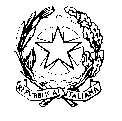 TRIBUNALE DI REGGIO CALABRIASEZIONE DEL DIBATTIMENTO                                                                             Al Segretario del Consiglio dell’Ordine degli Avvocati di Reggio CalabriaOggetto: UDIENZA COLLEGIALE DEL 15.12.2022 – COLLEGIO IORI-CERFEDA-CLEMENTESi comunicano le fasce orarie di trattazione dei processi dell’udienza indicata in oggetto per la cortese pubblicazione sul sito istituzionale del C.O.A., Si ringrazia. Reggio Calabria, 13.12.2022                                                        Il Presidente                                                                                                   dott.ssa Greta Iori n.  ordineoreR.G.N.R.R.G.T.19.302874/20211702/202229.454795/20211772/2022310.002334/2008447/2013410.151079/20191197/2022510.3074/2014 D.D.A.1252/2022610.3074/2014 D.D.A.1114/2022711.309401/2015 D.D.A.1385/2022811.459401/20151248/2022912.003622/20191443/20211014.004341/2021 D.D.A.252/2022